Lễ trưởng thành Đội của học sinh khối 9 trường THCS Yên ViênHòa trong không khí tưng bừng kỷ niệm 91 năm ngày thành lập Đoàn TNCS Hồ Chí Minh (26/3/1931 – 26/3/2022) và 81 năm ngày thành lập Đội TNTP Hồ Chí Minh (15/5/1941 – 15/5/2022), Liên đội trường THCS Yên Viên tổ chức Lễ trưởng thành Đội cho Đội viên lớp 9 năm học 2021 - 2022 nhằm đánh dấu bước trưởng thành qua bảy năm phấn đấu, rèn luyện, cống hiến của các em trong Đội TNTP.Sau đây là hình ảnh của buổi lễ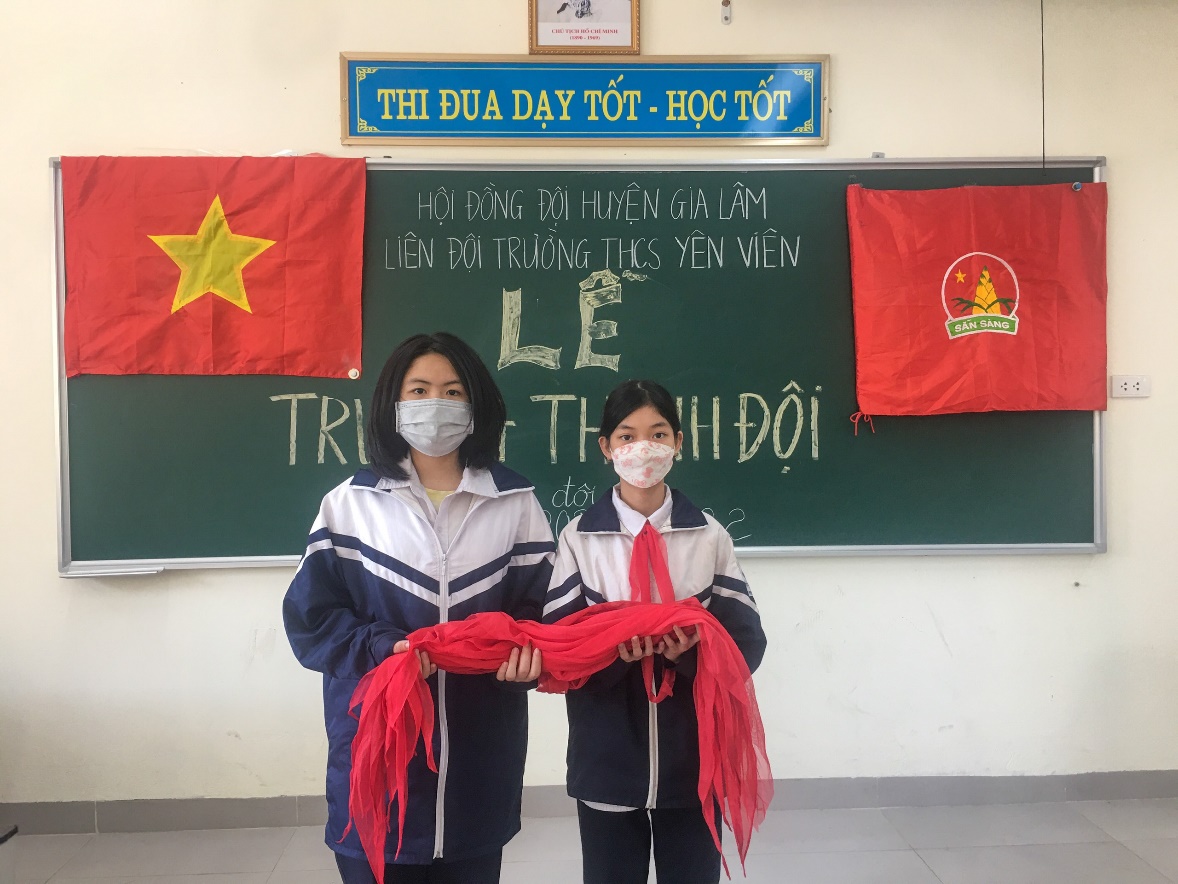 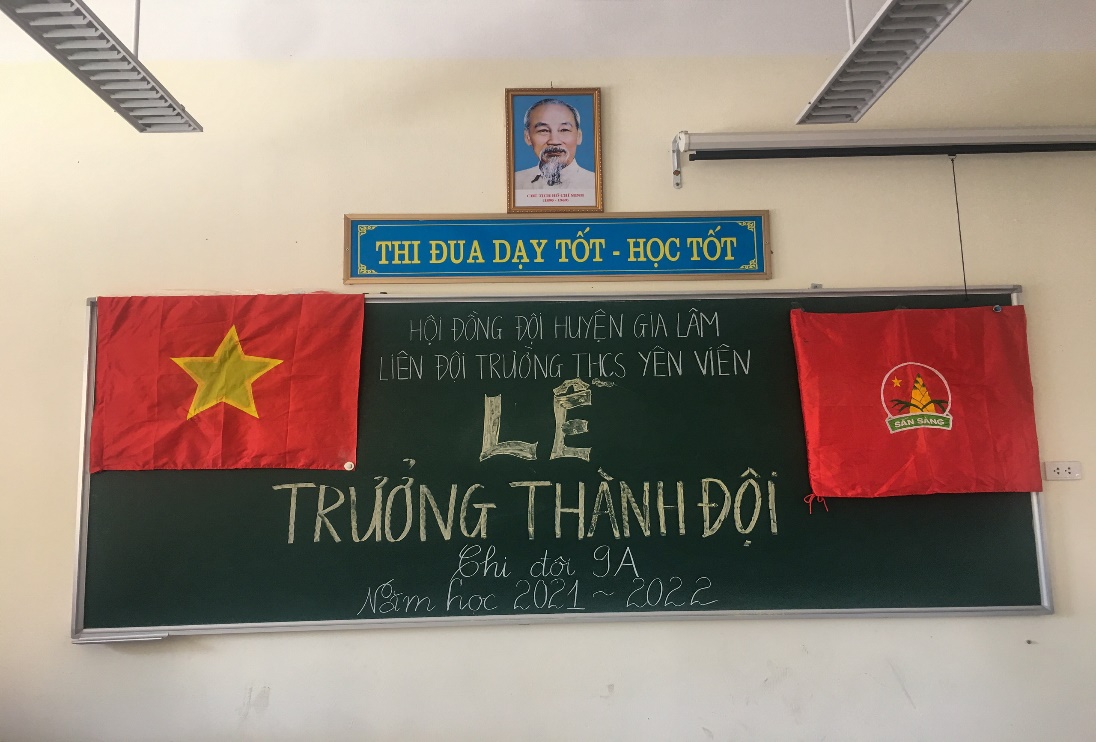 